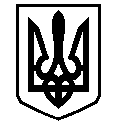 У К Р А Ї Н АВАСИЛІВСЬКА МІСЬКА РАДАЗАПОРІЗЬКОЇ ОБЛАСТІсьомого скликаннячетверта (позачергова) сесіяР І Ш Е Н Н Я 28 січня   2016 р.                                                                                                       № 04Про надання згоди на укладання договору оренди легкового автомобіля	Керуючись ст. 26 Закону України «Про місцеве самоврядування в Україні», Василівська міська рада В И Р І Ш И Л А  :1. Надати згоду на укладання договору оренди легкового автомобіля на строк повноважень міського голови до 31.12.2017 року.2. Доручити міському голові укласти договір оренди легкового автомобіля відповідно до вимог чинного законодавства.3. Встановити оренду плату у розмірі 500,00 грн. (п’ятсот гривень) щомісячно.	4. Контроль за виконанням даного рішення покласти на постійну комісію міської ради з питань бюджету, фінансів, планування соціально-економічного розвитку міста. Міський голова                                                                                             Л.М.ЦибульнякАркуш погодження додається